Dear diary,                                                        19/10/2018Sorry that I haven’t wrote in a while, I’ve been very busy training Armitage (my rat) to dance.Sadly, I have had an awful day today! This morning, I walked to school because my dad still has not got his car fixed. When I was walking out of the flats I felt a huge flobbet of flob on my head! Can you guess who it was? Tina Trotts of course! I thought this would stop once I got to big school… Later that day, I was stood in the lunch queue when Tina’s friend (Sally) tripped me up in the line. I fell right into my tray of food; I was so embarrassed! It took so long to get the stain out in the toilets. Eventually, the stain came off.Finally, it was home time. Tina Trotts and her gang of witches followed me all the way home calling me lots of horrible names. Tears rolled down my cheeks as I ran the rest of the way home. A while later, I arrived home. Unfortunately, my dad was not home, which meant Sheila was going to be horrible to me. When I walked in she shouted “Oi brat, come ‘ere!”. I ignored her and decided to go to my bedroom. It’s times like these that I wished my mam was here…I am not at school tomorrow so I think it will be a better day. 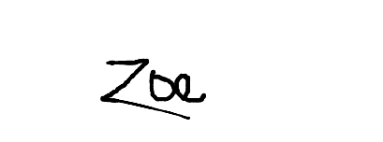 Answer these question in your ‘Home Learning’ book. You must write complete sentences.Why has Zoe not written to her diary in a while?Find and copy the sentence that tells us Zoe has had a bad day.How did Zoe get to school? Why did she travel this way?Who flobbed on Zoe’s head?How did Zoe feel in paragraph 3? Why did she feel like this?How do you think Zoe feels in paragraph 4? How can you tell?Zoe misses her mam. Find and copy the text that tells you this. Why do you think Zoe ignored Sheila?How do you think Zoe feels in the last line? How can you tell? 